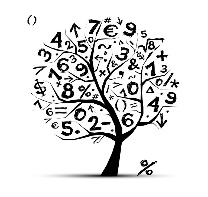 Matematyczna Liga Zadaniowa – wrzesień 2023 – klasa 5Zadanie 1:  (4p.)Ponumeruj wierzchołki sześcianu liczbami od 1 do 8 tak, aby sumy liczb na każdej ścianie były równe.Zadanie 2:  (5p.)Uzupełnij kwadrat liczbami: 6,7,8,10,11,12,13,14,15,16 tak, aby sumy liczb występujących w wierszach, kolumnach i na przekątnych były równe.Zadanie 3:  (6p.)Wpisz brakujące liczby.Rozwiązania zadań należy przekazać nauczycielowi najpóźniej 29 września 2023r. 395421